   				Отделение 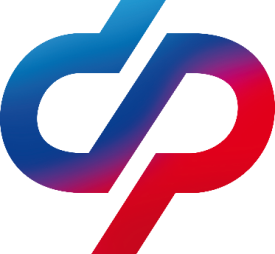         Фонда пенсионного  и социального страхования                         РФ по Забайкальскому краю___________________________________________________				       ПРЕСС-РЕЛИЗВ Чите открылся Центр общения старшего поколения12 апреля в Чите на базе Отделения СФР по Забайкальскому краю состоялось открытие Центра общения старшего поколения. Первыми гостями Центра стали активные пенсионеры из краевой столицы  и Читинского района. В торжественном мероприятии приняли участие управляющий региональным Отделением СФР  Галина Михайленко, уполномоченный  по правам человека в Забайкальском крае  Николай Хлызов, заместитель главы Читинского района Владимир Шадапов, председатель регионального Отделения «Союза пенсионеров России» Любовь Азеева, главный врач Забайкальского клинического госпиталя ветеранов войны и труда Рада Романова, представители общественных и ветеранских организаций. Приветствуя участников мероприятия, Галина Михайловна рассказала: «Читинский Центр общения старшего поколения стал вторым в Забайкальском крае. Первый мы открыли в поселке Агинское в конце прошлого года, который успешно работает и очень востребован среди пенсионеров. Наши два Центра – часть проекта Социального фонда, который создал уже  более 100 ЦОСПов в 73 регионах страны. Центры открывают пожилым людям дополнительные возможности для самореализации, общения и проведения досуга в комфортных условиях. Вместе с партнерами проекта – региональным отделением «Союза пенсионеров России», обществами инвалидов и ветеранов здесь будут проводиться совместные мероприятия, лекции и обучение. Пенсионеры смогут изучать азы компьютерной и финансовой  грамотности,  проводить турниры, устраивать киновечера. В Центре есть все необходимое для любого мероприятия, в том числе мини-библиотека, настольные игры. Здесь запланировано проведение встреч с интересными людьми и другие полезные мероприятия. Занятия для посетителей расписаны до конца года».Надо отметить, что первые мероприятия в Центре состоялись уже в день открытия. С лекцией о пользе занятий восточными видами  гимнастики перед участниками мероприятия выступил президент Ассоциации традиционного ушу России Алексей Попов. Он не только рассказал, как отражаются занятия спортом на организме пенсионеров, но и представил своих подопечных пенсионеров - членов секции оздоровительной гимнастики Цигун, которые продемонстрировали свои умения на практике. Помимо этого вниманию зрителей была представлена лекция-презентация «О кибермошенничестве», подготовленная Отделением Центробанка по Забайкальскому краю.В заключении пенсионеры и почетные гости  оставили свои комментарии и пожелания  в «Книге отзывов и предложений». Рада Романова, главный врач Забайкальского клинического госпиталя ветеранов войны и труда, написала: «От всей души поздравляю с замечательным событием. Процветания, душевности и востребованности вам». Своими впечатлениями поделилась и пенсионеры. Так, Лариса Иванова отметила: «Очень рады, что у нас в городе появилась новая площадка для пенсионеров. Мы с удовольствием будет ходить в Центр. На открытии ознакомилась с программой мероприятий на апрель, для себя отметила некоторые позиции. Очень заинтересовала встреча на тему «Дети войны», лекция по общей психологии».Центр для людей «серебряного возраста» в Чите открыт. Отделение СФР по Забайкальскому краю приглашает всех пенсионеров и предпенсионеров, желающих найти новых друзей, обрести новые интересы и умения и разнообразить свой досуг. Чтобы узнать о мероприятиях, которые будут проводиться в центре,  можно позвонить по телефону 8-914-496-38-40. 